     У  К  Р А  Ї  Н  А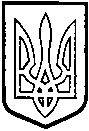 ТОМАШПІЛЬСЬКА РАЙОННА РАДАВ І Н Н И Ц Ь К О Ї  О Б Л А С Т І                                                 РІШЕННЯ №67від 19 лютого 2016 року				                  3 сесія 7 скликанняПро розпорядження голови районної радиВідповідно до пунктів 19, 20 частини 1 статті 43, частин 4, 5 статті 60 Закону України «Про місцеве самоврядування в Україні», рішення 23 сесії районної ради 5 скликання від 28 квітня 2009 року №284 «Про управління об'єктами спільної власності територіальних громад району», районна рада ВИРІШИЛА:Затвердити розпорядження голови районної ради, видані в міжсесійний період:- №33 від 30 грудня 2015 року «Про затвердження передавального акту Рожнятівської загальноосвітньої школи І-ІІІ ступенів Томашпільської районної ради Вінницької області».- №2 від 18 січня 2016 року «Про продовження терміну дії договорів оренди».Голова районної ради						Д.Коритчук